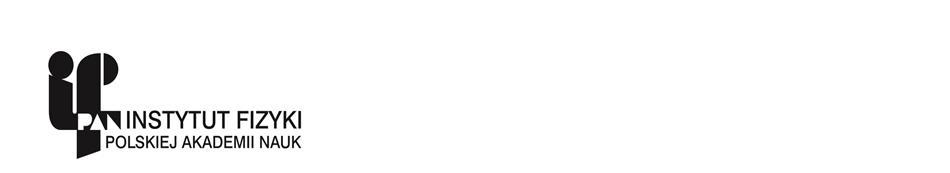 Załącznik nr 2.................................................................(pieczęć Wykonawcy lub Wykonawcówubiegających się wspólnie o udzielenie zamówienia)		          Do:                                                                                                               Instytut Fizyki Polskiej Akademii Nauk 							         Al. Lotników 32/46, 02-668 WarszawaOFERTAMy, niżej podpisani………………………………………………........................................................................................................................................działając w imieniu i na rzecz:……………………….............................................................................................................................................................................w odpowiedzi na ZAPYTANIE OFERTOWE  nr ZO/64/IFPAN/2020/GK dotyczące pomiarów kontrolnych instalacji elektrycznej do 1kV w budynkach Instytutu Fizyki PAN składamy niniejszą ofertę.Oferujemy wykonanie przeglądu okresowego (5-letniego) instalacji elektrycznej do 1kV wraz z wykonaniem protokołu pomiarów okresowych za cenę:          Wartość brutto ………….. PLN, (słownie: ………..……..),          Wartość netto ………….. PLN, (słownie: ………..……....),          Kwota podatku VAT ……PLN, (słownie: ………..……....)Uważamy się za związanych niniejszą ofertą przez okres 30 dni. W razie wybrania naszej oferty zobowiązujemy się do podpisania umowy na warunkach określonych przez strony oraz w miejscu i terminie określonym przez Zamawiającego przy uwzględnieniu zapisów istotnych postanowień umowy załączonych do zapytania ofertowego.Załącznikami do niniejszego formularza są:Kopie uprawnień elektrycznych do 1kV eksploatacji i dozoru,  pracowników wykonujących pomiary.Pisemne zobowiązanie podmiotu trzeciego do oddania mu do dyspozycji pracowników wykonujących pomiary. na okres wykonywania zamówienia (jeżeli dotyczy),……………………………………………………………………………………..Oświadczamy, że wypełniliśmy obowiązki informacyjne przewidziane w art. 13 lub 14 Rozporządzenia Parlamentu Europejskiego i Rady (UE) 2016/679 z dnia 27 kwietnia 2016 r. w sprawie ochrony osób fizycznych w związku z przetwarzaniem danych osobowych i w sprawie swobodnego przepływu takich danych oraz uchylenia dyrektywy 95/46/WE (ogólne rozporządzenie o ochronie danych) (Dz. Urz. UE L 119 z 04.05.2016 r., str. 1. – dalej „RODO”Osoba uprawniona do kontaktów z Zamawiającym:…………………………………………………………(imię i nazwisko)nr tel./faksu .................................................................e-mail................................................................................................................................, dnia .............................                      			......................................................................podpis Wykonawcy lub upoważnionego przedstawiciela Wykonawcy